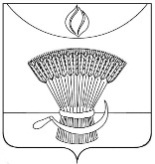 ТАМБОВСКАЯ ОБАСТЬАДМИНИСТРАЦИЯ ГАВРИЛОВСКОГО РАЙОНАП О С Т А Н О В Л Е Н И Е                 16.01.2023                    с. Гавриловка 2-я                                  № 09Об утверждении Положения об организации горячего питания обучающихся в муниципальных бюджетных общеобразовательных организациях Гавриловского района В соответствии со статьями 37, 79 Федерального закона от 29.12.2012№ 273-ФЗ «Об образовании в Российской Федерации», статьей 16 Федерального закона от 06.10.2003 № 131-ФЗ «Об общих принципах организации местного самоуправления в Российского Федерации», статьей 7 Закона Тамбовской области от 01.10.2013 № 321-3 «Об образовании в Тамбовской области», Законом Тамбовской области от 28.12.2015 № 627-3 «О социальной поддержке многодетных семей в Тамбовской области», Законом Тамбовской области от 21.09.2022 № 161-З «О внесении изменения в статью 3 Закона Тамбовской области «О социальной поддержке многодетных семей в Тамбовской области», постановлением Главного государственного санитарного врача Российской Федерации от 23.07.2008 № 45 «Об утверждении СанПиН 2.4.5.2409-08» «Санитарно- эпидемиологические требования к организации питания обучающихся в общеобразовательных учреждениях, учреждениях начального и среднего профессионального образования», постановлением администрации Тамбовской области от 06.03.2013 № 221 «О порядке предоставления и расходования межбюджетных трансфертов из бюджета Тамбовской области бюджетам муниципальных районов и городских округов Тамбовской области на реализацию мероприятий подпрограммы «Развитие общего и дополнительного образования» государственной программы Тамбовской области «Развитие образования Тамбовской области», распоряжением администрации Тамбовской области от 19.06.2020 №355-р «Об утверждении Перечня мероприятий по организации бесплатного горячего питания обучающихся, получающих начальное общее образование в государственных и муниципальных организациях, обеспечивающих охват 100 процентов от числа таких обучающихся в указанных образовательных организациях», в целях обеспечения права обучающихся на организацию полноценного горячего питания в школе, социальной поддержки и укрепления здоровья детей, упорядочения расходования средств предоставляемой субсидии, администрация района ПОСТАНОВЛЯЕТ:Утвердить Положение об организации горячего питания обучающихся в муниципальных бюджетных общеобразовательных организациях Гавриловского района (далее – Положение) согласно приложению.Финансовому отделу администрации района (Можирина) обеспечить финансирование расходов на обеспечение горячим питанием обучающихся муниципальных бюджетных общеобразовательных организаций в соответствии со сводной бюджетной росписью бюджета Гавриловского района на соответствующий год в пределах лимитов бюджетных обязательств на указанные цели.Начальнику муниципального казенного учреждения «Централизованная бухгалтерия образовательных и других учреждений Гавриловского района» Л.А.Копыловой производить выплату денежных средств на обеспечение горячим питанием обучающихся муниципальных бюджетных общеобразовательных организаций в соответствии с Положением.Директору муниципального бюджетного общеобразовательного учреждения 2-Гавриловской средней общеобразовательной школы А.А.Филимонову при организации горячего питания обучающихся руководствоваться Положением.Отделу образования администрации Гавриловского района (Кузенкова) организовать работу по координации деятельности муниципальных бюджетных общеобразовательных учреждений района по обеспечению горячим питанием всех категорий обучающихся.6. Действие настоящего постановления распространяется наобучающихся в муниципальных общеобразовательных организациях района, указанных в пункте 2.4.,2.5.,2.6., 2.9. Положения.	7. Признать утратившими силу постановления администрации района:от  12.09.2022 № 388 «Об организации горячего питания в муниципальных общеобразовательных организациях Гавриловского района для льготных категорий обучающихся»;8. Опубликовать данное постановление в печатном средстве массовой          информации органов местного самоуправления муниципального образования           Гавриловский район          «Информационный бюллетень» и разместить на официальном сайте администрации района.               3Контроль за исполнением настоящего постановления оставляю за собой.          Глава района                                                                                        В.П.Трутнев                                                      Заместитель главы администрации района				       Т.П.Начальник отдела образования администрации района                                                Н.Н.КузенковаГлавный юрисконсульт отдела организационно-правовой  и кадровой работы администрации района                                                Н.В. ПустоваловаИсп. Кузенкова32-5-40ПРИЛОЖЕНИЕ УТВЕРЖДЕНОпостановлением администрации района                                                                                           от 16.01.2023                № 09Положениеоб организации горячего питания обучающихся в муниципальных бюджетных общеобразовательных организациях Гавриловского районаОбщие положенияНастоящее Положение о порядке организации горячего питания обучающихся муниципальных общеобразовательных организаций Гавриловского района (далее – Положение) разработано в соответствии с нормативными правовыми актами федерального, регионального значения (законы, постановления, приказы, санитарные нормы и правила), регулирующими вопросы сохранения и укрепления здоровья школьников и определяет:– порядок организации питания обучающихся в муниципальных общеобразовательных организациях города;порядок финансирования горячего питания;условия предоставления питания обучающимся на льготной основе;осуществление контроля за организацией питания, качеством и ассортиментом приготовленных блюд.Настоящее Положение устанавливает порядок организации горячего питания обучающихся школы, определяет условия, общие организационные принципы, правила и требования к организации питания, а также устанавливает меры социальной поддержки для отдельных категорий обучающихся.Под организацией горячего питания учащихся понимается предоставление учащимся горячего сбалансированного питания, обеспечивающего организм необходимым количеством основных питательных веществ, предусматривающего наличие в рационе горячего первого и второго блюда, или второго блюда в зависимости от приема пищи, доведенных до кулинарной готовности.Организация горячего питания учащихся осуществляется на основании локальных актов общеобразовательной организации.Перечень локальных актов общеобразовательной организации и актуальные нормативные правовые документы федерального, регионального и муниципального уровней, регулирующие вопросы организации горячего питания, размещаются на официальном сайте общеобразовательной организации.Организация горячего питания осуществляется на основе примерного 10-дневного меню, которое разрабатывается общеобразовательной организа- цией и согласовывается с Роспотребнадзором.Горячее питание в общеобразовательных организациях организуется как за счет субсидии и субвенции из федерального, областного бюджетов,бюджета Гавриловского района, так и за счет средств родителей (законных представителей).1.7. Действие настоящего Положения распространяется на всех обучающихся муниципальных бюджетных общеобразовательных организаций района.Организация питания и порядок использования субсидии на питание детей, обучающихся в муниципальных бюджетныхобщеобразовательных организацияхКаждый обучающийся имеет право на получение в муниципальной бюджетной общеобразовательной организации ежедневного горячего питания в течение учебного года.Горячим питанием обеспечиваются все обучающиеся муниципальных общеобразовательных организаций за счет средств родителей, отдельные категории обучающихся могут получать льготное и бесплатное питание.Информация о предоставлении льготного и бесплатного питания обучающимся общеобразовательных организаций в соответствии с настоящим постановлением размещается в Единой государственной информационной системе социального обеспечения. Размещение (получение) указанной информации в Единой государственной информационной системе социального обеспечения осуществляется в соответствии с Федеральным законом от 17.07.1999 №178-ФЗ «О государственной социальной помощи».Настоящее положение определяет и устанавливает условия предоставления горячего питания обучающимся муниципальных бюджетных общеобразовательных учреждений.За счет средств субсидии из федерального и областного бюджетов предоставляется бесплатное горячее питание обучающимся, получающих начальное общее образование в муниципальных общеобразовательных организациях Предоставляется дополнительное питание обучающимся, получающих начальное общее образование в общеобразовательных организациях, за счет средств сложившейся экономии, возникающей в случаях полного или частичного перевода обучающихся, на карантин и/или дистанционный формат обучения, введения дополнительных каникулярных периодов с целью профилактики случаев заболевания обучающихся новой коронавирусной инфекцией и иными инфекционными и вирусными заболеваниями, болезни и отсутствия на занятиях по иным причинам отдельных обучающихся.Средства экономии направляются на повышение качества питания и наполнение предоставляемого рациона питания с учетом действующего меню фруктовыми соками, пакетированным молоком, фруктами и кисло-молочной продукцией.За счет средств субсидии из областного бюджета и бюджета Гавриловского района на условиях  софинансирования осуществляется горячее питание отдельных категорий воспитанников дошкольных групп и обучающихся по программам основного общего и среднего общего образования (обучающихся 5 - 11 классов):проживающих в семьях со среднедушевым доходом, не превышающим величину прожиточного минимума в целом по Тамбовской области за соответствующий период в расчете на душу населения;состоящие на учете в противотуберкулезном диспансере;находящиеся под опекой (попечительством), опекунам (попечителям) которых не выплачиваются средства на содержание ребенка.Учащимся 5-11 классов из многодетных семей в соответствии Законом Тамбовской области от 28.12.2015 № 627-3 «О социальной поддержке многодетных семей в Тамбовской области», Законом Тамбовской области от 21.09.2022 № 161-З «О внесении изменения в статью 3 Закона Тамбовской области «О социальной поддержке многодетных семей в Тамбовской области» на горячее питание из областного бюджета выделяются денежные средства.В целях выравнивания стоимости питания в образовательных организациях района, родители (законные представители) вправе самостоятельно доплатить до полной стоимости питания.Дети с ограниченными возможностями здоровья, обучающиеся в муниципальных бюджетных общеобразовательных организациях района имеют право на получение бесплатного двухразового питания (завтрак и обед).За счет средств бюджета Гавриловского района предоставляется бесплатное и льготное питание:- воспитанникам дошкольных групп, обучающимся с ограниченными возможностями здоровья и детям –инвалидам  муниципальных бюджетных общеобразовательных организаций района предоставляется завтрак и обед;детям - инвалидам обучающимся 5-11 классов муниципальных бюджетных общеобразовательных организаций района, не имеющим статуса обучающихся с ограниченными возможностями здоровья, предоставляется обед;            -обучающимся , вынужденно покинувшим территории Украины, Донецкой Народной Республики, Луганской Народной Республики, не относящихся к категориям обучающимся с ограниченными возможностями здоровья, детям - инвалидам, предоставляется обед, относящимся к выше указанным категориям, дополнительно предоставляется завтрак;           -обучающимся , родители которых призваны на военную службу по мобилизации в Вооруженные силы Российской Федерации;           -обучающимся по программам начального общего, основного общего и среднего общего образования (1-11 классы) с ограниченными возможностями здоровья, обучение которых организовано муниципальными общеобразовательными организациями на дому, обеспечиваются сухим пайком или компенсационной денежной выплатой за каждый учебный день.         -Для получения питания обучающимся по программам начального общего образования, основного общего и среднего общего (1-11 классы) с ограниченными возможностями здоровья, обучение которых организовано на дому, родители (законные представители) представляют в муниципальную общеобразовательную организацию письменное заявление, документы, подтверждающие принадлежность ребенка к обозначенной категории и реквизиты банковской организации для перечисления денежной компенсации.         -Если ребенок имеет право на льготное питание по нескольким основаниям, предусмотренным законодательством Российской Федерации, то питание производится по одному из оснований.       -Питание обучающихся, не относящихся к вышеуказанным льготным категориям, организуется за счет средств родителей (законных представителей).     -Для организации предоставления питания общеобразовательная организация обеспечивает информирование родителей (законных представителей) о порядке и условиях предоставления всех категорий обучающихся питанием.      -Для получения обучающимися бесплатного питания за счет средств областного бюджета или бюджета Гавриловского района родители (законные представители) представляют в муниципальную бюджетную общеобра- зовательную организацию письменное заявление и документы, подтверждаю- щие принадлежность ребенка к одной из перечисленных в пунктах 2.5., 2.6., 2.9. категорий, а именно:       -для детей из малообеспеченных семей – справку из Тамбовского областного государственного бюджетного учреждения социальной защиты населения «Центр социальных услуг для населения Гавриловского района» о назначении одному из родителей ежемесячного пособия на ребенка в размере, установленном для семьи со среднедушевым доходом, не превышающим величину прожиточного минимума в целом по Тамбовской области за соответствующий период в расчете на душу населения;       -для детей, состоящих на учете в противотуберкулезном диспансере – справку, выданную фтизиатром о том, что ребенок взят на учет как тубинфицированный;        -для детей, находящихся под опекой (попечительством), опекунам (попечителям) которых не выплачиваются средства на содержание ребенка – справку из органа опеки и попечительства о том, что опекунам (попечителям) не назначено пособие на содержание ребенка;        -для детей с ограниченными возможностями здоровья – заключение о признании ребенка с ограниченными возможностями здоровья, выданную психолого-медико педагогической комиссией (далее - ПМПК);        -для детей, признанных инвалидами – справку о признании ребенка инвалидом, выданную федеральным учреждением медико-социальной экспертизы;-для детей, вынужденно покинувших территории Украины, Донецкой Народной Республики, Луганской Народной Республики заявление и документы (сведения), подтверждающие временное пребывание на территории Российской Федерации.Руководители муниципальных бюджетных общеобразовательных организаций:на основании письменных заявлений родителей (законных предста- вителей) по форме, указанной в приложении к настоящему Положению и документов, подтверждающих право на первоочередное обеспечение питанием детей, формируют, утверждают и предоставляют в муниципальное казенное учреждение «Централизованная бухгалтерия образовательных и других учреждений Гавриловского района» списки обучающихся, которым предоставляется питание за счет субсидии из областного бюджета;формируют, утверждают и предоставляют в муниципальное казенное учреждение «Централизованная бухгалтерия образовательных и других учреждений Гавриловского района» списки обучающихся, которым предоставляется дополнительное питание за счет средств районного бюджета;формируют, утверждают и предоставляют в муниципальное казенное учреждение «Централизованная бухгалтерия образовательных и других учреждений Гавриловского района» списки обучающихся из многодетных семей, которым предоставляется бесплатное питание за счет средств областного бюджета;формируют, утверждают и предоставляют в муниципальное казенное учреждение «Централизованная бухгалтерия образовательных и других учреждений Гавриловского района» списки обучающихся, которым предоставляется бесплатное двухразовое питание за счет средств районного бюджета;ежемесячно до 5 числа месяца следующего за отчетным представляют в муниципальное казенное учреждение «Централизованная бухгалтерия образовательных и других учреждений Гавриловского района» табеля учета посещения детей столовой общеобразовательного учреждения и отчеты об использовании средств областного и районного бюджета, перечисленных на обеспечение питанием обучающихся муниципальных бюджетных общеобра- зовательных организаций.Организация питания обучающихся муниципальных бюджетных общеобразовательных организаций осуществляется в соответствии с санитарно-эпидемиологическими требованиями к организации питания обучающихся в общеобразовательных организациях, организациях начального и среднего профессионального образования, утвержденными постановлениемГлавного государственного санитарного врача Российской Федерации от 23.07.2008 №45 «Об утверждении СанПин 2.4.5.2409-08».В случае невозможности обеспечения обучающихся муниципальных бюджетных общеобразовательных организаций горячим питанием предоставляется сухой паек за каждый учебный день:обучающимся муниципальных бюджетных общеобразовательных организаций, находящимся на домашнем обучении при наличии медицинских показаний;в период проведения мероприятий в рамках учебного процесса за пределами организации (при организации экскурсий, походов, выездных занятий);в связи с экстренными ситуациями (по эпидемиологическим показаниям, отключение электроэнергии, водоснабжения) на период до устранения ситуаций.Обеспечение бесплатным питанием обучающихся муниципальных бюджетных общеобразовательных организаций производится на основании приказа руководителя муниципальной бюджетной общеобразовательной организации в пределах средств, выделенных муниципальной бюджетной общеобразовательной организации на бесплатное питание.Муниципальное казенное учреждение «Централизованная бухгал- терия образовательных и других учреждений Гавриловского района» предоставляет в управление образование и науки Тамбовской области:отчеты о расходах, в целях софинансирования которых предоставлены субсидии, в срок не позднее 10 числа месяца, следующего за отчетным месяцем, в котором были получены субсидии, по форме, утвержденной правовым актом администрации Тамбовской области;отчеты о достижении значений результатов использования субсидий в срок не позднее 12 января года, следующего за годом, в котором были получены субсидии, по форме, утвержденной правовыми актом администрации Тамбовской области;отчеты об использовании субсидий на обеспечение питанием обучающихся муниципальных общеобразовательных организаций, в срок не позднее 10 числа месяца, следующего за отчетным кварталом, по форме, утвержденной правовым актом администрации Тамбовской области.Разграничение компетенции по вопросам организации питания обучающихсяАдминистрация района:разрабатывает правовые акты по организации питания в подведом- ственных общеобразовательных организациях;осуществляет контроль за организацией питания обучающихся в подведомственных муниципальных бюджетных общеобразовательных организациях, за целевым использованием денежных средств. Отдел образования администрации района координирует работу по организации питания обучающихся в общеобразовательных организациях.Руководители муниципальных бюджетных общеобразовательных организаций:создают условия для организации питания обучающихся на платной и бесплатной основе;несут персональную ответственность за организацию питания обучающихся;разрабатывают и согласовывают с Территориальным отделом Управления Роспотребнадзора по Тамбовской области в г. Рассказово, г. Кирсанове, Рассказовском, Кирсановском, Бондарском, Гавриловском и Уметском районах примерное меню на период не менее двух недель (10-14 дней) в соответствии с требованиями СанПиН 2.4.5.2409-08;осуществляют контроль за организацией и качеством питания детей, а также за использованием средств, выделенных на питание обучающихся.обеспечивают полное и своевременное использование средств, выделенных на питание обучающихся;проводят разъяснительную работу среди обучающихся и их родителей о необходимости горячего питания детей в школьной столовой;принимают меры к максимальному охвату горячим питанием обучающихся всех возрастных категорий, а также к охвату 2-разовым горячим питанием обучающихся, посещающих группы продленного дня;обеспечивают ежедневное присутствие дежурных учителей в обеденном зале во время организованного питания обучающихся;несут ответственность за определение льготных категорий обучающихся;организовывают работу сайтов образовательных организаций по вопросам организации питания;организовывают работу по реализации проектов «Родительский контроль» и «Школьный ревизорро»;в рамках федерального мониторинга сайтов образовательных организаций осуществляют ежедневную выкладку меню (food.xlsx).Ответственность за целевым использованием выделяемых областных, муници- пальных и родительских средств несут ответственные лица муниципальных об- щеобразовательных учреждений.Приложение к Положению об организации горячего питания обучающихся в муниципаль-ных   бюджетных   общеобразователь-ных организациях Гавриловского районаФорма заявления родителя (законного представителя) о предоставлении обуча- ющемуся льготной категории бесплатного горячего питанияДиректору МБОУ  	(Ф.И.О. заявителя)проживающего по адресу:(адрес регистрации по паспорту, телефон)Заявлениео предоставлении бесплатного горячего питанияПрошу	предоставить	бесплатное	горячее	питание	моему	ребенку(Ф.И.О. обучающегося, дата рождения, класс)являющемуся	обучающимся,	относящемуся	к	льготной категории 					 			(указать льготную кате- горию) на 20	/	учебный год.«	»	20	г.	 	(Ф.И.О. заявителя, подпись заявителя)«	»	 	20  	г.	 	           (Ф.И.О., подпись лица, принявшего заявление)